REPUBLIKA E KOSOVËS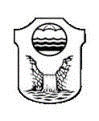 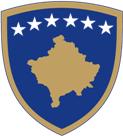 KOMUNA E MALISHEVËSRaporti nga procesi i organizimit të dëgjimeve buxhetore për projekt buxhetin e komunës për vitin 2023 Gusht 2022HyrjeProjek buxheti i vitit 2023 .... Kryetari i komunës z. Ekrem Kastrati me Vendim nr. 01/1212, datë 29.08.2022, ka formuar Grupin punues, në përbërje prej 7 anëtarësh, për përgatitjen e Projekt- Buxhetit të Komunës së Malishevës për vitin 2023.Njëkohësisht, zyra e kryetarit të komunës, ka caktuar edhe orarin e dëgjimeve publike të Projekt- Buxhetit të Komunës së Malishevës për vitin 2023, me grupet e interesit: Projekt Buxheti i Komunës paraqet kufijtë buxhetor për vitin 2023 dhe vlerësimet për vitet 2024-2025 dhe në të përfshihen të githa kategoritë buxhetore të specifikuara në programe dhe nënprograme, me theks të veçantë i është dhënë prioritet buxhetimit të obligimeve për projektet kapitale.Ky raport është përpiluar nga grupi punues në përbërje:Hatixhe Bashota	 Valentina Krasniqi 	Ramiz Hoxha		Shqipëron Berisha	Enver Mazreku	Agim Morina		Adem Mazreku	Qëllimi i këtyre takimeve ishte që të përpilohet një buxhet sa më efikas dhe transparent me të gjitha grupet e interesit.Ecuria e procesit të dëgjimeve buxhetore për Projekt buxhetin 2023-2025Në takimet e organizuara, pjesëmarrja e grupeve të interesit ishte i kënaqshëm, ndërkaq prezantimi i  Projekt-Buxhetit për vitin 2023, duke iu referuar qarkores buxhetore nga Ministria e FPT, me kufijtë adekuat të kategorive buxhetore, është bërë nga nivelet përkatëse të komunës- Kryetari, Nënkryetari dhe Drejtori i drejtorisë për EFB, ndërkaq pjesëmarrës ishin edhe disa nga anëtarët e Grupit punues për përgatitjen e Projekt – Buxhetit për vitin 2023 .Pjesëmarrësit, në debat, me diskutimet,  vërejtjet, sugjerimet dhe kërkesat e tyre, sidomos te kategoria e shpenzimeve kapitale dhe propozimi i  projekteve që lidhen drejtpërdrejt me përmirësimin e jetës së qytetarëve, kanë dhënë kontribut të çmuar në përgatitjen e Projekt-Buxhetit të vitit 2023, të cilat edhe do të merren në konsideratë.Listat e pjesëmarrësve në dëgjimet publike: 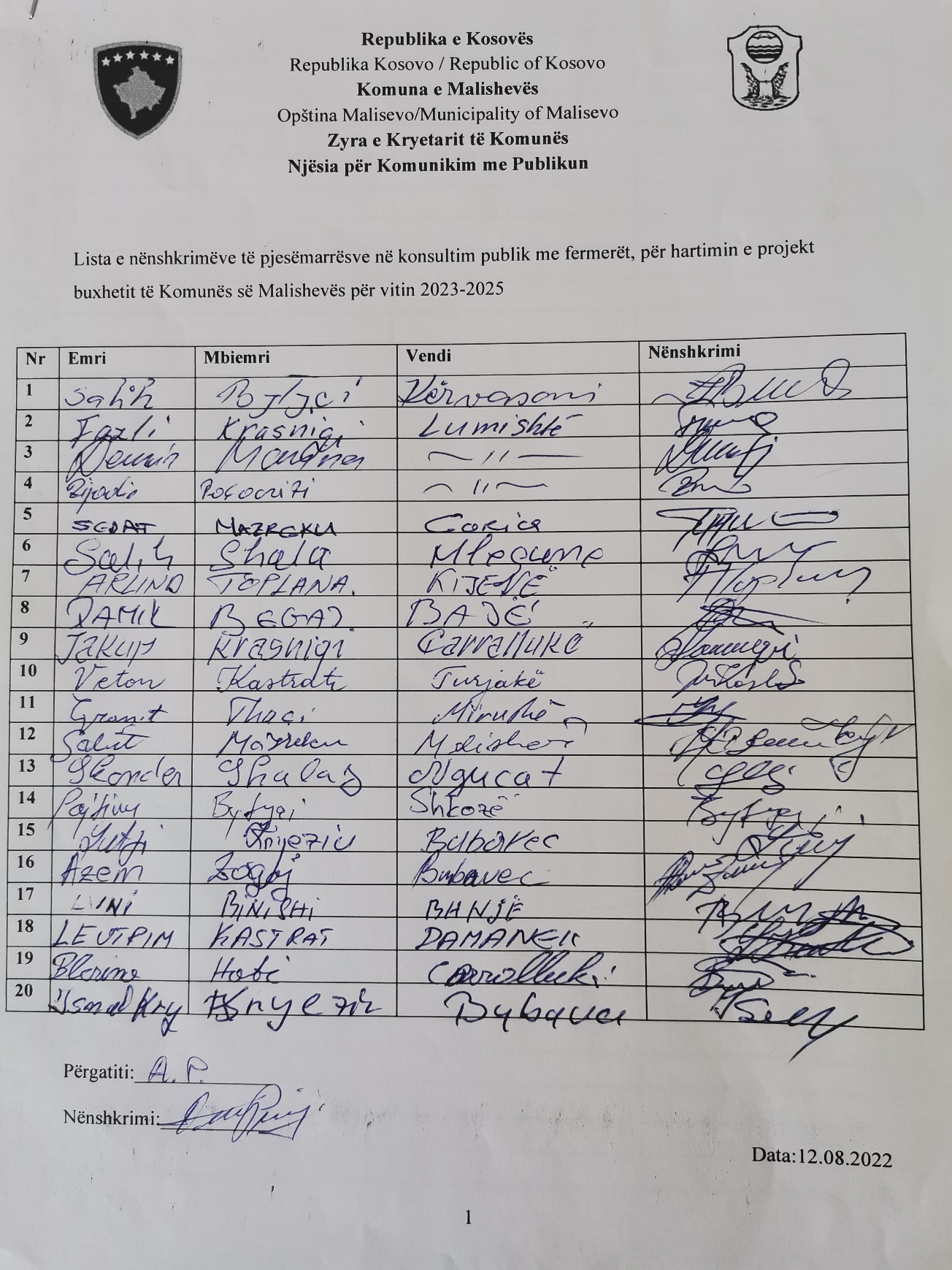 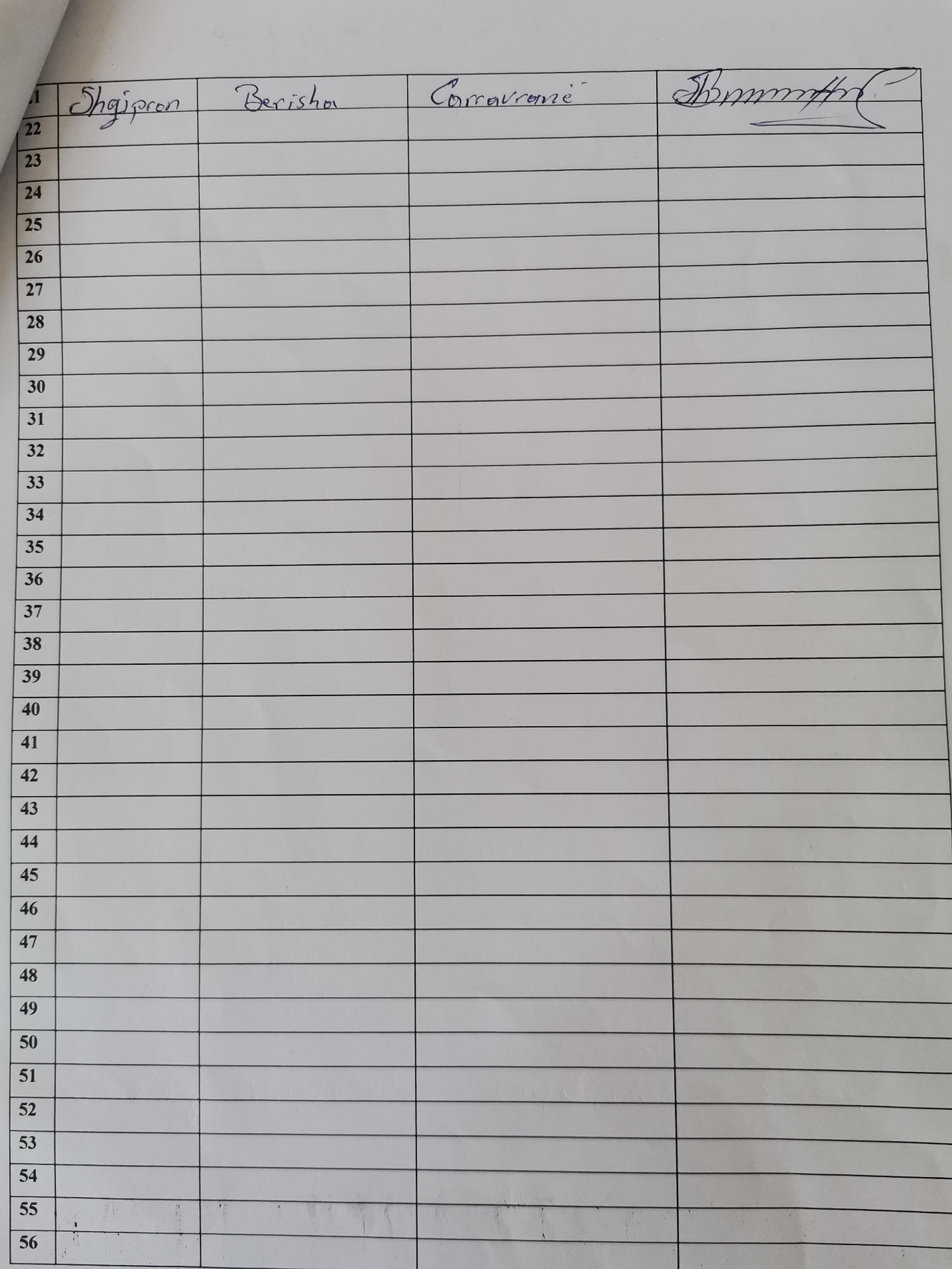 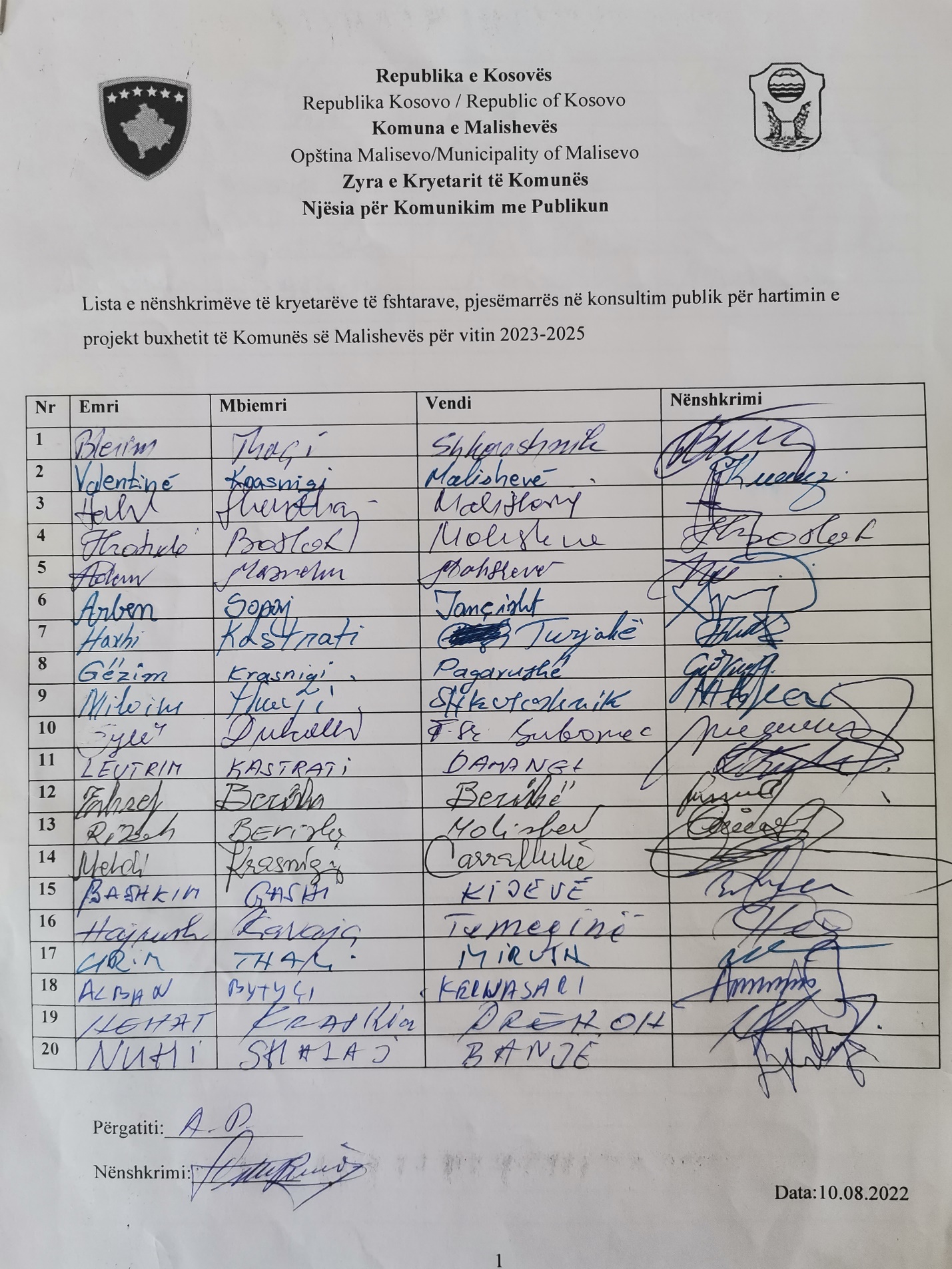 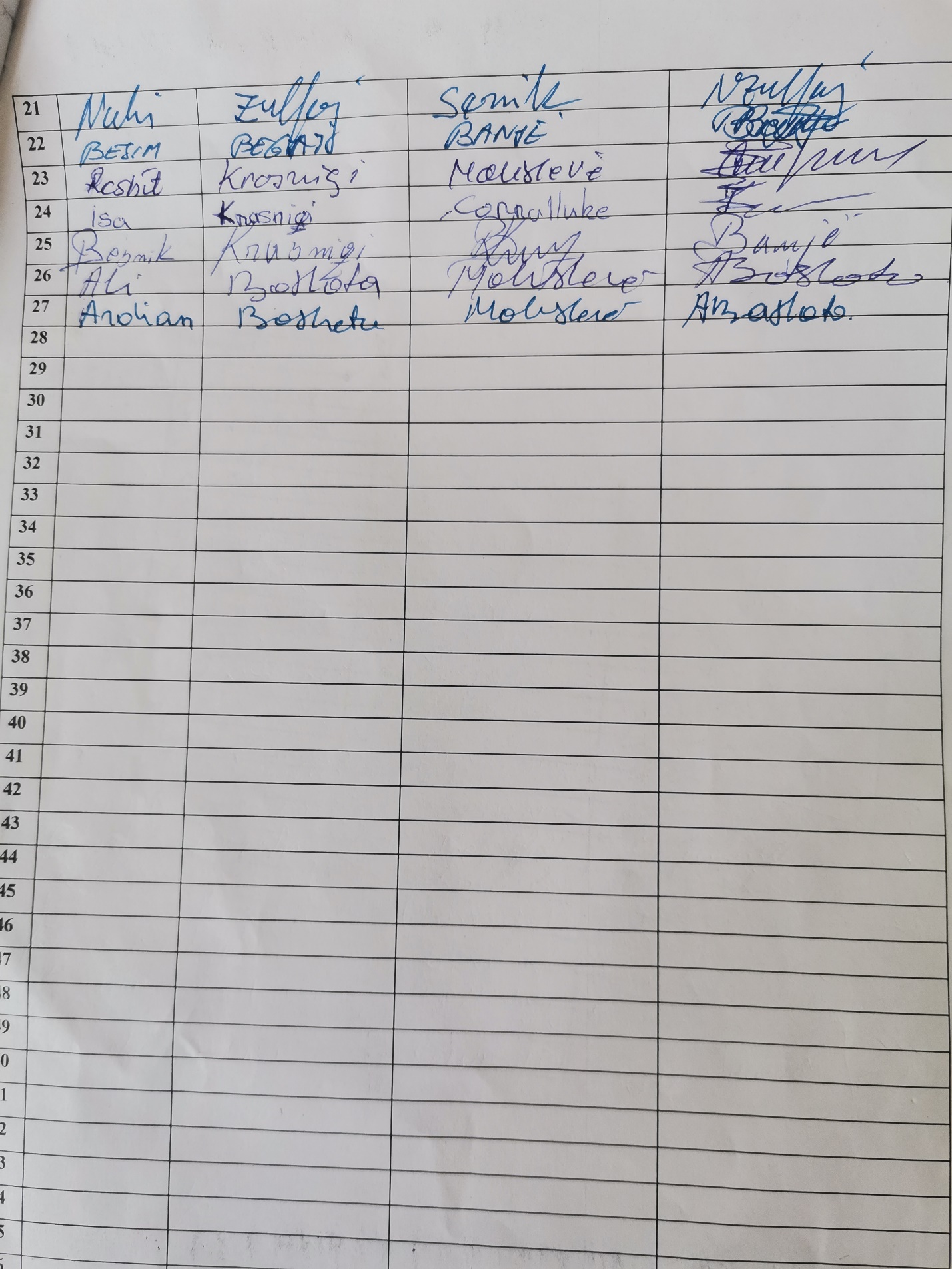 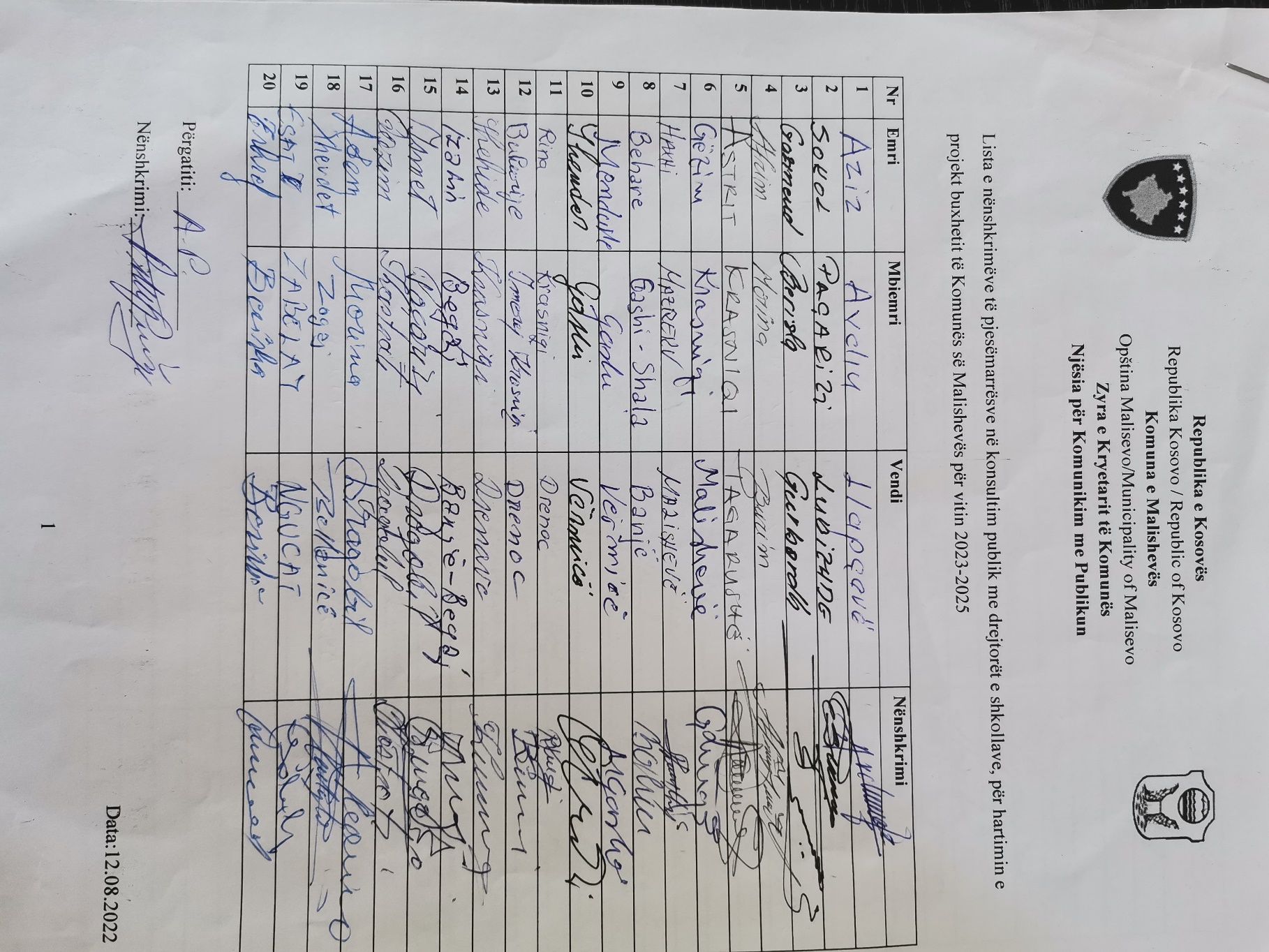 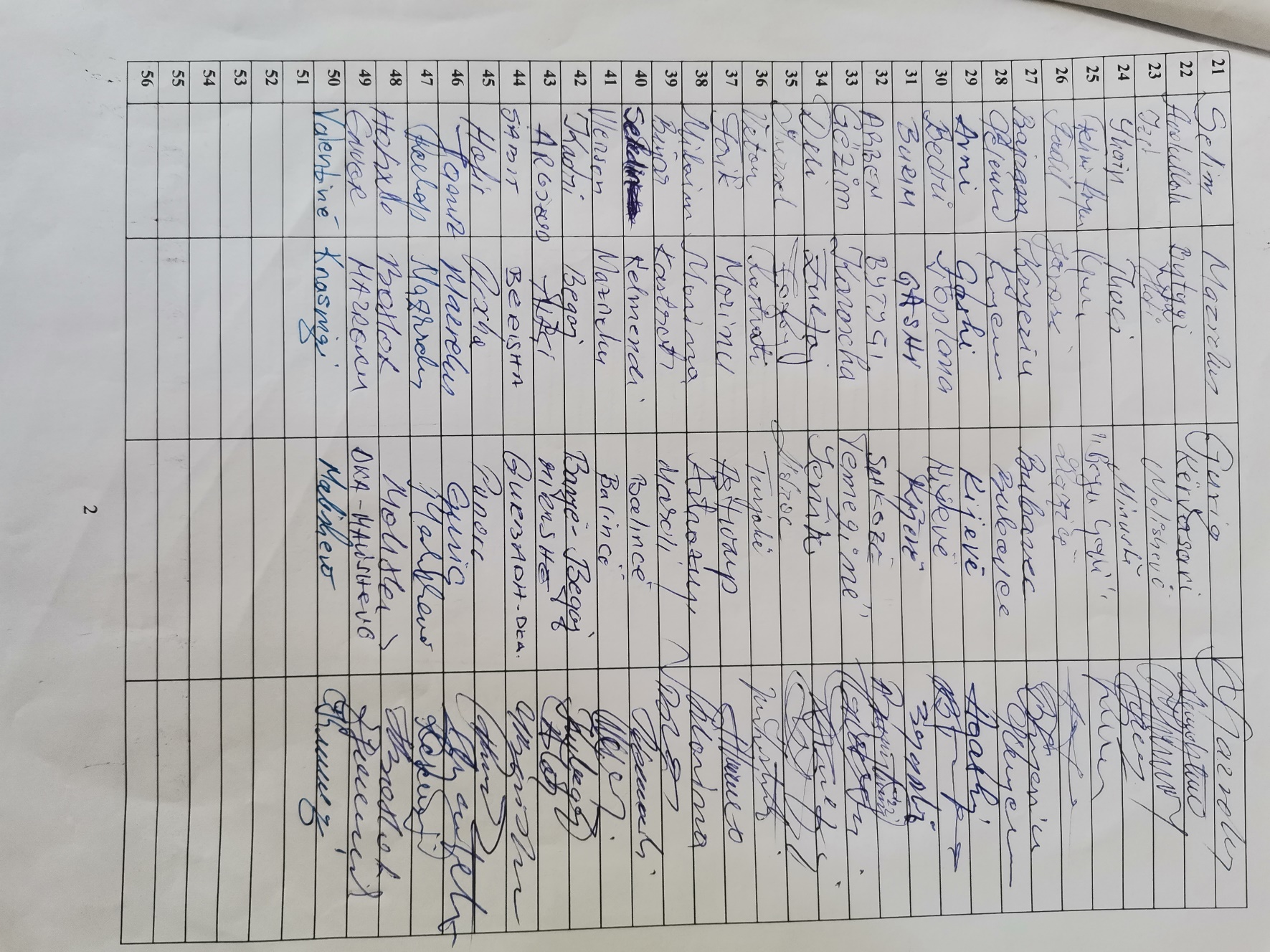 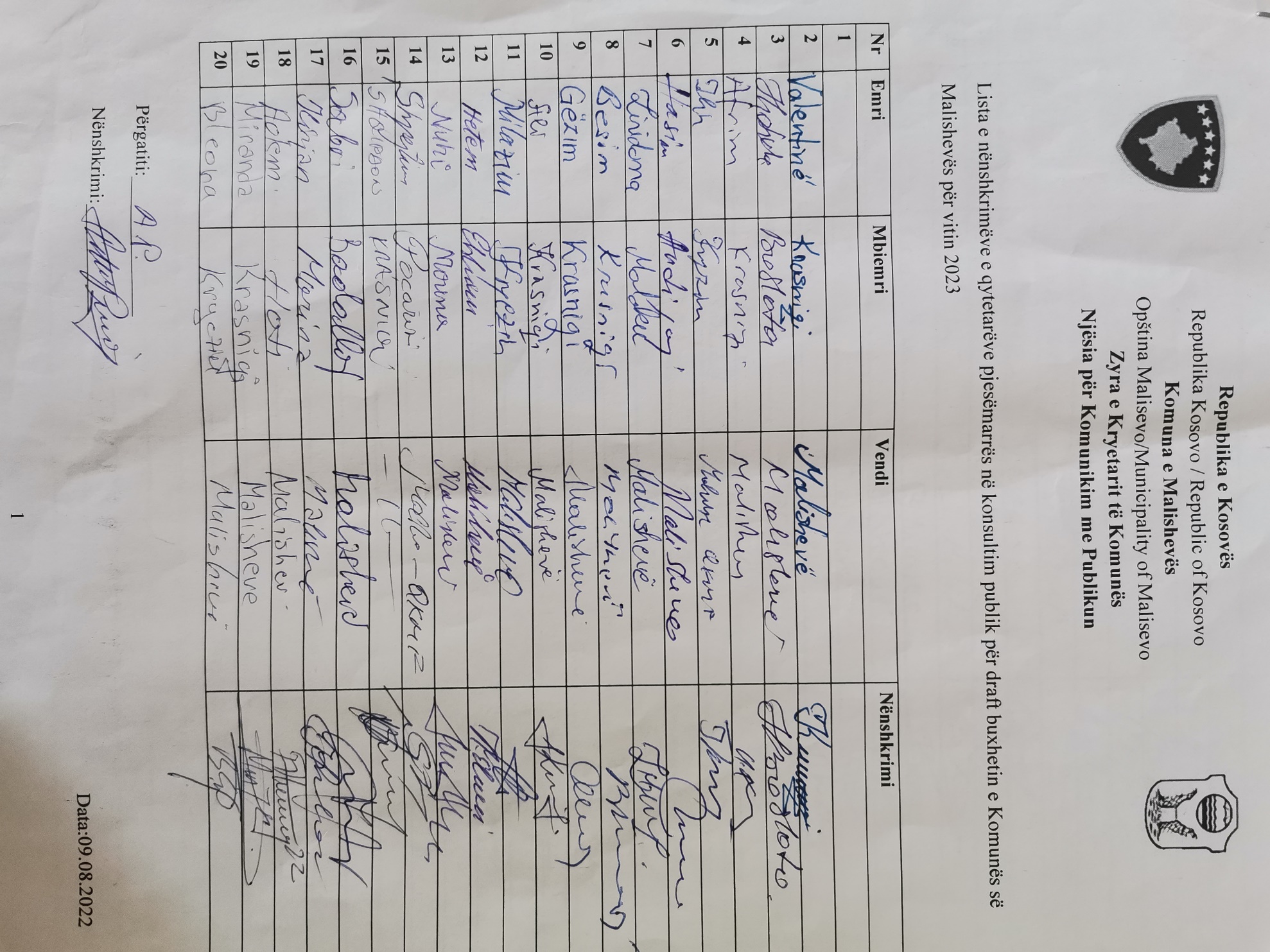 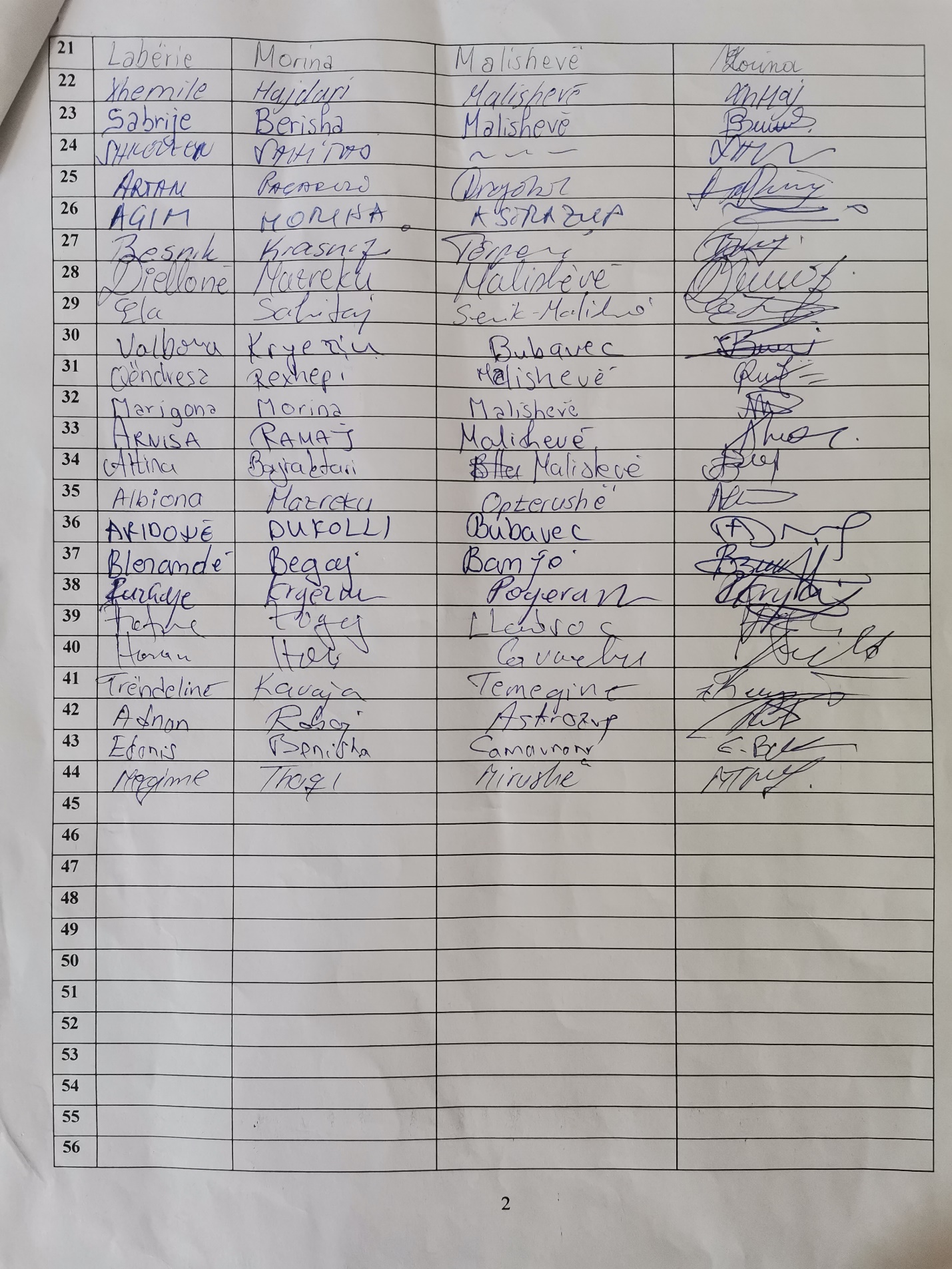 Metodat e konsultimitData/ Kohëzgjatja Numri i pjesëmarrësve Numri i atyre që kanë dhënë komente, kërkesa / sugjerime Takim i drejtpërdrejtë në QKMF me stafin e shëndetësisë primare09.08.2022 në ora 10:00 dhe ka zgjatë 2 orë 44 pjesëmarrës 8 pjesëmarrës kanë parashtruar kërkesa       2.   Takim i drejtpërdrejtë  me kryetarët e fshatrave dhe qytetarët.10.08.2022 në ora 10:00 dhe ka zgjatë 2 orë27 pjesëmarrës18 pjesëmarrës kanë parashtruar kërkesa  Takim i drejtpërdrejtë me drejtorët e shkollave- 12.08.2022 në ora 10:00 dhe ka zgjatë 1 orë50 pjesëmarrës36 pjesëmarrës kanë parashtruar kërkesa  Takim i drejtpërdrejtë me fermerët dhe OJQ12.08.2022 në ora 11:00 dhe ka zgjatë 1 orë21 pjesëmarrës11 pjesëmarrës kanë parashtruar kërkesa  Publikimi në ueb faqe / platforma elektronike 15 ditë 1 koment për projeksionet buxhetore 